Il dirigente scolasticoVisto 	il R.D 18 novembre 1923, n. 2440, concernente l’amministrazione del Patrimonio e la Contabilità Generale dello Stato ed il relativo regolamento approvato con R.D. 23 maggio 1924,n. 827 e ss.mm. ii. ;Vista 	la legge 15 marzo 1997 n. 59, concernente “Delega al Governo per il conferimento di funzioni e compiti alle regioni ed enti locali, per la riforma della Pubblica Amministrazione e per la semplificazione amministrativa";Visto	 il Decreto del Presidente della Repubblica 8 marzo 1999, n. 275, concernente il Regolamento recante norme in materia di autonomia delle Istituzioni Scolastiche, ai sensi della legge 15 marzo 1997, n. 59 ;Visto	il D.I. 28 agosto 2018, n. 129,recante “Istruzioni generali sulla gestione amministrativo-contabile delle istituzioni scolastiche, ai sensi dell’art.1 c.143, della L. 13 luglio 2015 n. 107”Visto	 il Decreto Legislativo 30 marzo 2001, n. 165 recante “Norme generali sull’ordinamento del lavoro alle dipendenze della Amministrazioni Pubbliche” e ss.mm.ii. ;Preso atto delle linee guide n. 4 dell’ANAC in merito alle procedure per l’affidamento diretto dei lavori servizi e forniture di importi inferiori alla soglia di rilevanza comunitaria approvate del Consiglio dell’Autorità con delibera 1097 del 26 ottobre2016 ai sensi del D.Lgs.18 aprile 2016 n. 50 ;Visto 	il Piano Triennale dell’Offerta Formativa (PTOF)  approvato  con CDI in data 28/06/2021 con delibera n. 93 .Visto	 il Programma Annuale dell'esercizio finanziario in corso 2021; Visto	il Regolamento d’Istituto che disciplina le modalità di attuazione delle procedure in economia;Viste	le linee guide ANAC  n. 3 recanti “Nomina ,ruolo e compiti del RUP”Ritenuto	che Nico Rinaldi, Dirigente Scolastico dell’Istituzione Scolastica, risulta pienamente idoneo a ricoprire l’incarico di RUP per l’affidamento in oggetto, in quanto soddisfa i requisiti richiesti dall’art.31,c.1 del D.Lgs.50/2016 avendo un livello di inquadramento giuridico e competenze professionali adeguate rispetto all’incarico in questione;Visto 	l'art. 3 del Regolamento per l’attività negoziale per la fornitura di beni, servizi e prestazioni d'opera;Considerata l’esigenza legata allo svolgimento delle attività previste nel PTOF  a,s, 2021/2022 che ha predisposto i  progetti denominati “ALFABETO DELLE EMOZIONI’” per le classi prime della scuola primaria di Piario, già attivato nei precedenti anni;	 Considerato che per la realizzazione di tale intervento si rende necessario reperire idonea figura professionale e valutata  attentamente l’indisponibilità di tale figura all’interno dell’organicoRitenuto importante individuare quale figura per l’attività  la FONDAZIONE ANGELO CUSTODE ONLUS  perché è già operativa sul territorio di Clusone come Consultorio familiare;  Accertato che, sulla base dell’attività istruttoria svolta dal Direttore dei S.G. ed Amministrativi, esiste la copertura finanziaria della spesa relativa DETERMINA   per le motivazioni in premessa ed ai sensi del D.129 del 28/ Agosto 2018Qualora nel corso dell'esecuzione del contratto, occorra un aumento delle prestazioni di cui trattasi entro i limiti del quinto del corrispettivo aggiudicato, l’esecutore del contratto espressamente accetta di adeguare la fornitura/servizio oggetto del presente contratto, ai sensi di quanto previsto dall'art. 311 del D.P.R. 207/10.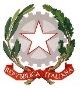 Ufficio Scolastico per la Lombardia - Ambito Territoriale di BergamoIstituto Comprensivo di CLUSONEviale Roma 11  24023 Clusone (Bergamo)  tel. 0346/21023 - bgic80600q@istruzione.it (PEC: bgic80600q@pec.istruzione.it)Ufficio Scolastico per la Lombardia - Ambito Territoriale di BergamoIstituto Comprensivo di CLUSONEviale Roma 11  24023 Clusone (Bergamo)  tel. 0346/21023 - bgic80600q@istruzione.it (PEC: bgic80600q@pec.istruzione.it)Ufficio Scolastico per la Lombardia - Ambito Territoriale di BergamoIstituto Comprensivo di CLUSONEviale Roma 11  24023 Clusone (Bergamo)  tel. 0346/21023 - bgic80600q@istruzione.it (PEC: bgic80600q@pec.istruzione.it)DETERMINA       n.  111DETERMINA       n.  111DETERMINA       n.  111DETERMINA       n.  111FORNITURA:   Contratto prestazione occasionale per progetto                               “Alfabeto delle emozioni”  Primaria PiarioDel :          03/12/2021CIG:         Z5B343FCD0    Del :          03/12/2021CIG:         Z5B343FCD0    Del :          03/12/2021CIG:         Z5B343FCD0    Del :          03/12/2021CIG:         Z5B343FCD0                                           Anno scolastico 2021-2022di procedere al servizo di:Servizio di consulenza Servizio di consulenza Servizio di consulenza con imputazione all'Attività:A03-01 Attività per il benessere scol. scuola03-05-004 – Assis. Psicologica e sociale.03-05-004 – Assis. Psicologica e sociale.Impegnando la somma di:288, 00Oggetto principale del contratto:ConsulenzaConsulenzaFattispecie contrattuale:Contratti di importo inferiore a € 40.000 affidati ex art. 125 o con procedura negoziata senza bandoContratti di importo inferiore a € 40.000 affidati ex art. 125 o con procedura negoziata senza bandoModalità di espletamento del Bando:Procedura Ristretta – Qualsiasi operatore economico può presentare una domanda di partecipazione in risposta a un avviso di indizione di gara Procedura Ristretta – Qualsiasi operatore economico può presentare una domanda di partecipazione in risposta a un avviso di indizione di gara Criterio di aggiudicazione:Affidamento diretto in piena autonomia del dirigente scolastico (per importi fino a € 10.000)Affidamento diretto in piena autonomia del dirigente scolastico (per importi fino a € 10.000)Responsabile Unico del Procedimento (RUP)Il dirigente scolasticoNico RinaldiDocumento informatico firmato digitalmente ai sensi del D.Lgs 82/2005, Codice della Amministrazione Digitale, con successive modifiche e integrazioni e norme collegate